MINIEMPRESA ARTIFRUT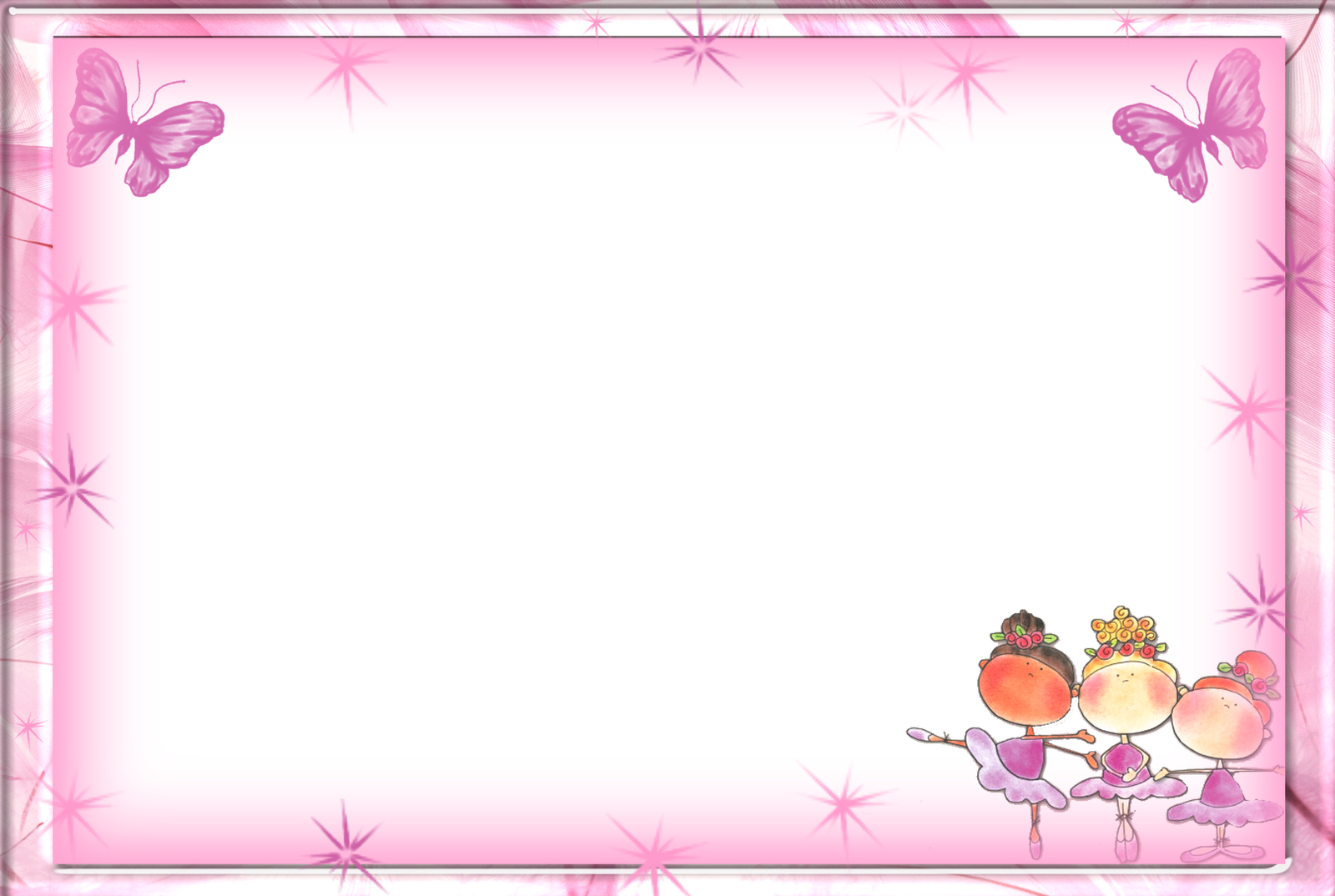 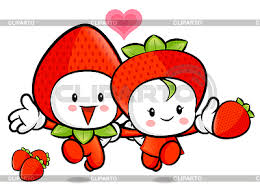 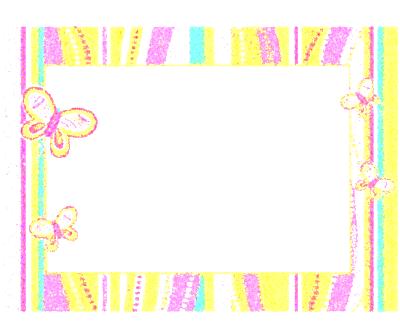 E-mail: artifrutemprende@outlook.comRafael Arellano y García MorenoTeléfono: 0988821621-0981546758                                                       TULCÁN-ECUADORESTATUTO DE LA MINIEMPRESA  ARTIFRUTCOOPERATIVA PARTICIPANTE DEL PROYECTO EJE (Empresa Joven Ecuatoriano)Año lectivo 2014-2015CAPÍTULO IDENOMINACIÓN Y ÁMBITO SOCIAL DE ACTUACIÓNART.1 NOMBRE Y RAZÓN SOCIALLa Miniempresa funcionará bajo de nombre de ARTIFRUT porque combinamos los productos que estamos realizando que son artesanías y postres de frutas, está conformada por DIEZ socias, cuyos nombres se detallan a continuación:NÓMINA DE LAS SOCIASJosselyn Estefanía Cabrera VillotaLady Alexandra  Escobar UrbanoAndrea Gissela Fuentes MontenegroKarolín Lisbeth Jiménez PortillaMelanie Alejandra Meneses MorilloMaría José Orquera RoseroMarjorie Lisbeth Paucar DelgadoJazmín Alexandra Silva JácomeNataly Fernanda Vizcaíno AyalaRubí Carolina Yandún AlmeidaART.2 OBJETO SOCIALLa Miniempresa Artifrut tiene por objeto las siguientes actividades:Determinar las socias de la Miniempresa.Asignar funciones de acuerdo a las capacidades y habilidades personales de cada socia.Crear la razón social.MINIEMPRESA ARTIFRUTE-mail: artifrutemprende@outlook.comRafael Arellano y García MorenoTeléfono: 0988821621-0981546758                                                       TULCÁN-ECUADORDiseñar el logotipo y membrete de la miniempresaPresentar el proyecto de emprendimiento.Especificar los materiales que vamos a utilizar.Elaboración artesanías como: bufandas, focos, muñecas. llaveros.Elaboración de alimentos como: postre de piñaDiseñar modelos de nuestras artesanías con tendencias juveniles.Determinar el precio de cada producto.Diseño de catálogos.Comercializar los productos terminados.Participar en ferias de emprendimiento.Buscar el financiamiento del capital.Elaboración de tarjetas para la venta de productos.Art.3 Duración de la actividadLa miniempresa se constituye desde el 23 de Septiembre del 2014, hasta Julio del 2015.CAPÌTULO IIDOMICILIO SOCIALArt.4 Domicilio Social El domicilio social queda establecido en la Unidad Educativa “Tulcán”: Rafael Arellano y García Moreno, parroquia González Suárez cantón Tulcán, provincia del Carchi Sector Centro-EcuadorCAPÍTULO III RÉGIMEN ECONÓMICOArt.5 Capital socialEl capital de inversión en la miniempresa Artifrut se fija en 100 dólares. Se divide en participaciones de 10 dólares por cada una. Cada participación concede al titular derechos y obligaciones.Todas las socias pueden dar su voto ya que aportaron para el capital de la Miniempresa.Art.6 Distribución de beneficiosLos beneficios que resulten de la actividad económica  se distribuirán de la siguiente manera: el 10% de las utilidades se destinara para Responsabilidad Social MINIEMPRESA ARTIFRUTE-mail: artifrutemprende@outlook.comRafael Arellano y García MorenoTeléfono: 0988821621-0981546758                                                       TULCÁN-ECUADOREmpresarial. (RSE) y saldo, se repartirá en relación al cumplimiento de tareas asignadas.CAPÍTULOIVÓRGANOS DE LA SOCIEDADArt.7 Régimen y organización de la miniempresaLa asignación de tareas a ejecutarse en la Miniempresa se realizara según las capacidades emprendedoras y habilidades personales de cada socia. Así: Josselyn Estefanía Cabrera Villota             GERENTELady Alexandra Escobar Urbano - Rubí Carolina Yandún Almeida          PRODUCCIÓNAndrea Gissela Fuentes Montenegro, Nataly Fernanda Vizcaíno Ayala COMUNICACIÓNKarolín Lisbeth Jiménez Portilla, Melanie Alejandra Meneses Morillo  VENTASMaría José Orquera Rosero, Jazmín Alexandra Silva Jácome      CONTABILIDADMarjorie Lisbeth Paucar Delgado      TALENTO HUMANOLas decisiones de serán tomadas en Asamblea General por voto democrático y serán obligatorias para todas las socias.Cuando se encuentre reunida la mayoría de las socias se tomaran las decisiones caso contrario no se tomara ninguna decisión.Las socias deben ayudar a buscar oportunidades para el avance de la Miniempresa.CAPÍTULO VLIBROS Y CONTABILIDADArt.8 Las cuentasLos informes de las cuentas se presentaran a las socias cada mes serán supervisados previamente  por la Gerente y aprobados por la Asamblea General.MINIEMPRESA ARTIFRUTE-mail: artifrutemprende@outlook.comRafael Arellano y García MorenoTeléfono: 0988821621-0981546758                                                       TULCÁN-ECUADOREn caso de que alguna de las socias no esté de acuerdo se  pedirá al Departamento de Contabilidad un informe más detallado.CAPÍTULO VIArt.9 Los derechos de los socias Son derechos de los socios los siguientes:Voz y voto en las asambleas generales, en los términos y condiciones previstos en los presentes estatutos.Elegir y ser elegido para las tareas a ejecutarse en la MiniempresaSolicitar informes respecto al estado financiero de la miniempresa y. En general sobre la marcha de todos los asuntos que se tengan relación con la miniempresa.Presentar el proyecto o proposición para el mejoramiento de la miniempresa ante la Asamblea General para su estudio.Igualdad de derechos y obligaciones.Una socia podrá justificar su no asistencia sin avisar a tiempo siempre y cuando haya tenido un motivo grave para no poder asistir, el caso será estudiado por la Asamblea General.Respetar las decisiones delas socias sin discriminarlasArt.10 las obligaciones de las sociasCumplir las disposiciones del estatuto de la miniempresa.Acatar las resoluciones aprobadas por la Asamblea GeneralCumplir puntualmente sus compromisos  contraídos con la miniempresa.Desempeñar fielmente y con responsabilidad los cargos para los cuales hayan sido elegidos o nombrados.Asistir a todas las reuniones y asambleas seccionales a las que fueren convocados.Suscribir y pagar las aportaciones y otras obligaciones económicas que acuerde la Asamblea General.Respetar los acuerdos  generales y decisiones tomadas válidamente por los órganos de la Sociedad.Defender de forma solidaria y con orgullo a su empresa, cuando se encuentre en peligro su autonomía, en casos de intervención irregular y de todas aquellas que estén en contra las normas legales vigentes. Dar a conocer con anterioridad si no asistirá a las convocatorias realizas por la Asamblea General.Es obligación de las socias cuando falten pedir información de lo que se habló el día de que no asistió. CAPÍTULO VIIDE LA ASAMBLEA GENERAL DE SOCIAS.MINIEMPRESA ARTIFRUTE-mail: artifrutemprende@outlook.comRafael Arellano y García MorenoTeléfono: 0988821621-0981546758                                                       TULCÁN-ECUADORArt.11 La Asamblea General de socias es el máximo órgano de gobierno de la Miniempresa y está conformada por todas las socias.La Asamblea General de socias se reúne a sesión extraordinaria convocada y presidida por la Gerente o cuando la mayoría de la Asamblea General lo estime conveniente a los intereses sociales. Y en sesión ordinaria el primer  Martes de cada mes.La Asamblea General de Socios tienen las siguientes facultades:Aprobar el aumento o reducción del capital social.Emitir obligaciones.Disponer de investigaciones y auditoriasAprobar la gestión socias, las cuentas, el balance general y el proyecto de desarrollo institucional.Asuntos varios.Aprobar que las socias estén de acuerdo con los distintos cargos otorgados.Tomar decisiones democráticas para así no perjudicar, ni favorecer a nadieLa Asamblea General debe estar informada sobre las  inestabilidades de cada departamento.CAPÍTULO VIIDE LA GERENCIAArt.12 De GerenciaSon facultades del gerente.Supervisar cada departamento.Atender lo inconvenientes de las sociasRepresentar legalmente a la empresa en todo momento.Realizar actos de gestión y administración necesarios para la buena marcha de la sociedad.Dar cuentas de sus actos y gestiones a la Asamblea General de Socios.Ejercer las demás facultades conferencias por la ley, él presente estatuto y la Asamblea General.Efectuar todo tipo de operaciones bancaria, firmar contratos y realizar todo tipo de actos tendentes al desarrollo del objeto social de la sociedad sin imitación alguna.CAPÍTULO IXDE LA MODIFICICACION DEL ESTATUTO Y OTROSArt.13 De la Modificación del EstatutoMINIEMPRESA ARTIFRUTE-mail: artifrutemprende@outlook.comRafael Arellano y García MorenoTeléfono: 0988821621-0981546758                                                       TULCÁN-ECUADORLos casos de modificación del Estatuto y transformación, fusión y liquidación de la Miniempresa se aprueban en Asamblea General con el visto conforme, como mínimo  de los dos tercios (2/3) de los socios presentes en la sesión.CAPÍTULO XDISOLUCIÓNArt.14 Disolución La Miniempresa se disolverá al finalizar el año lectivo 2014-2015,donde se procederá a la devolución del capital aportado, la distribución de utilidades, se saldara cualquier otra obligación pendiente. Para constancia se procederá a firmar documentos pertinentes relacionados con la liquidación de la Miniempresa.Art.15 Otras disposiciones.Las socias que no asistan a las reuniones convocadas, y las socias que causen conflictos dentro de la Miniempresa, serán sancionadas económicamente con:Por atrasos hasta 30 minutos con 0.50ctvPor atrasos que excedan los 30 minutos con: $1.00Por  inasistencia justificada, según la gravedad de los asuntos la sanción será tomada en la Asamblea.Por inasistencia injustificada:$3.00Por causar conflictos en la miniempresa: $3.50Pagar 0.10 ctvs. diarios para así obtener fondos para el beneficio de la Miniempresa.Para constancia y fe del actuado, firman las socias en la ciudad de Tulcán a los 28 días del mes de Noviembre del 2014.MINIEMPRESA ARTIFRUTE-mail: artifrutemprende@outlook.comRafael Arellano y García MorenoTeléfono: 0988821621-0981546758                                                       TULCÁN-ECUADORNÓMINA DE LAS SOCIAS                                                     FIRMAJosselyn Estefanía Cabrera Villota                    ……………………………….      Lady Alexandra  Escobar Urbano                           …………………………………. Andrea Gissela Fuentes Montenegro                   ………………………………….  Karolín Lisbeth Jiménez Portilla                           ………………………………… Melanie Alejandra Meneses Morillo                      …………………………………   María José Orquera Rosero                                 …………………………………Marjorie Lisbeth Paucar Delgado                         ………………………………….  Jazmín Alexandra Silva Jácome                          …………………………………Nataly Fernanda Vizcaíno Ayala                          …………………………………..Rubí Carolina Yandún Almeida                           …………………………………  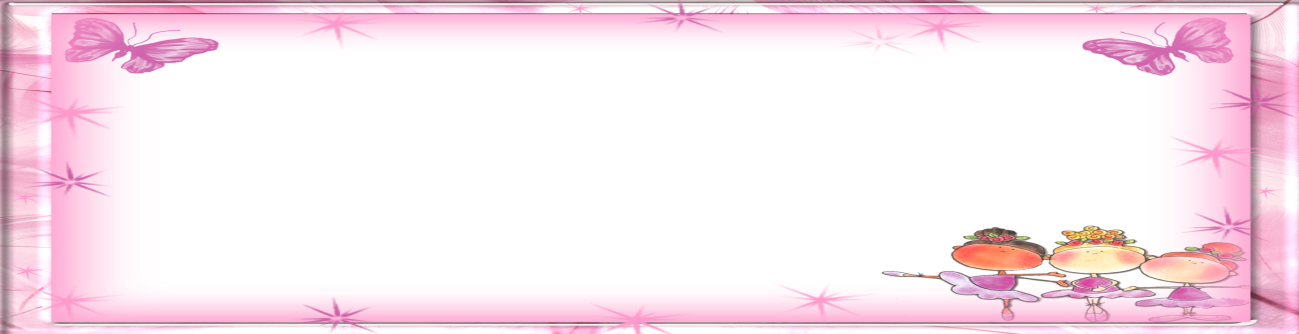 “Lo mejor de las chivas”